EnzymyZadanie 1.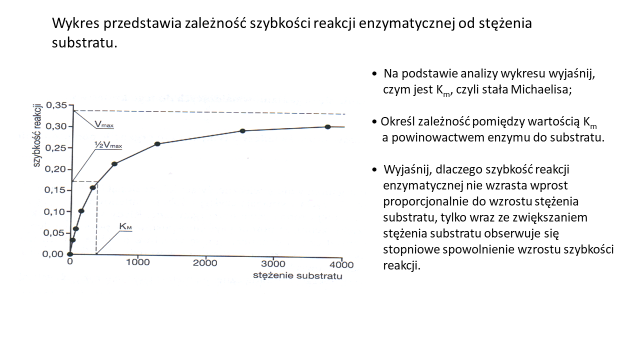 Zadanie 2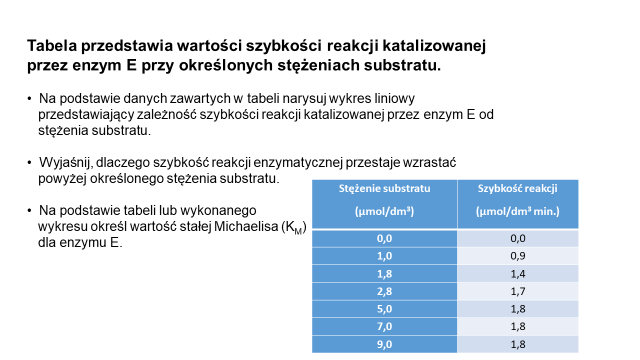 Zadanie 3.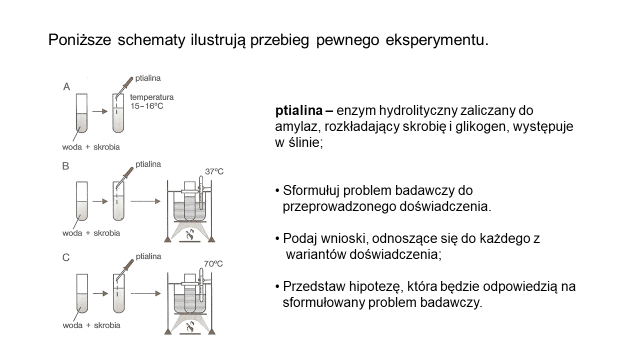 Zadanie 4.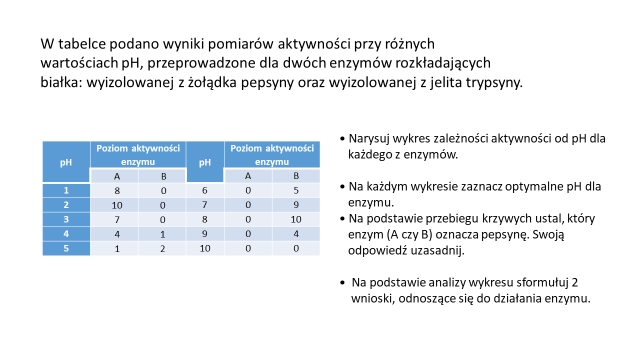 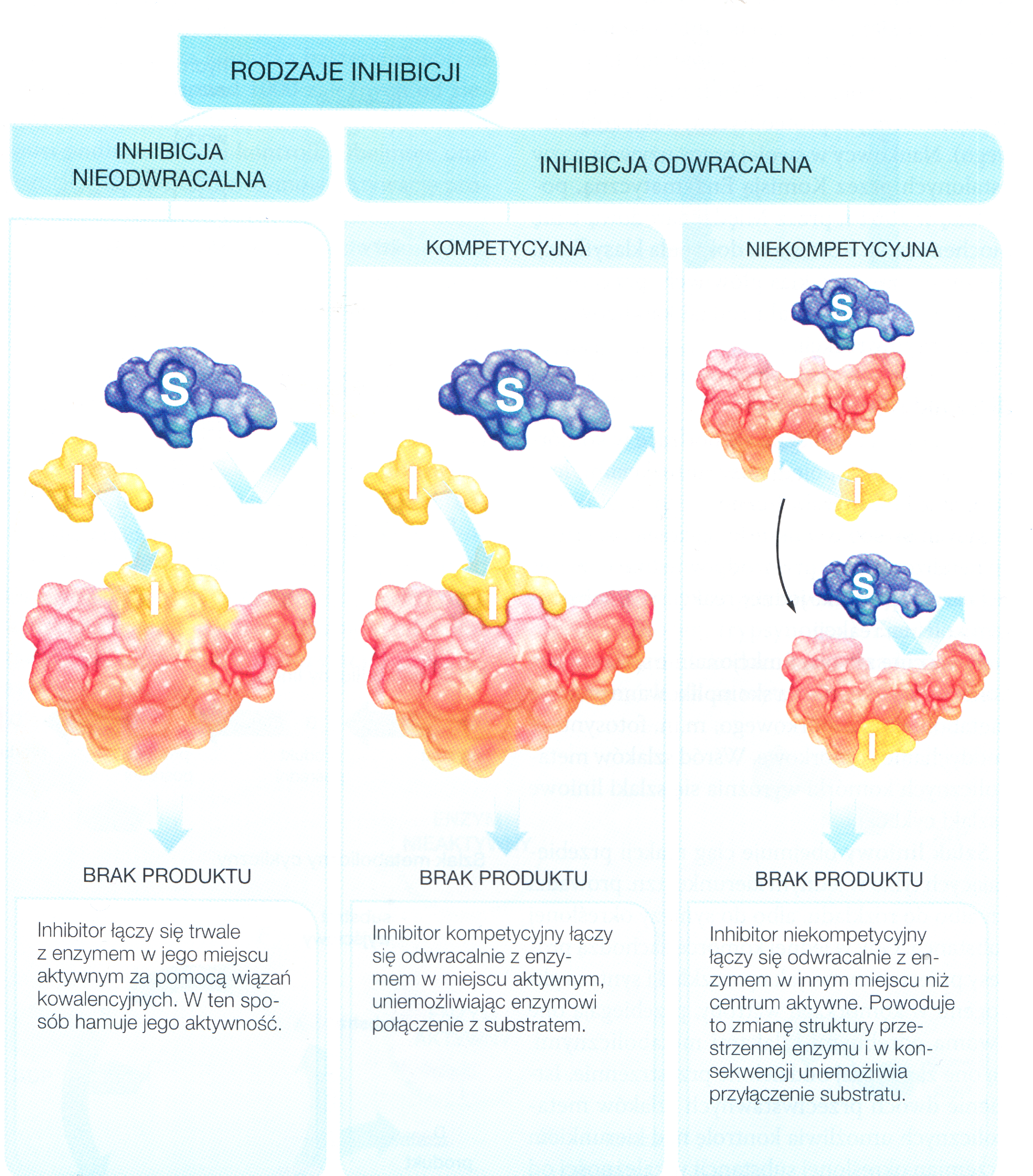 Zadanie 5.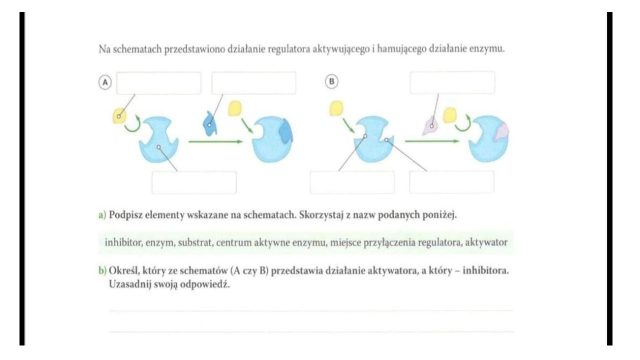 Zadanie 6.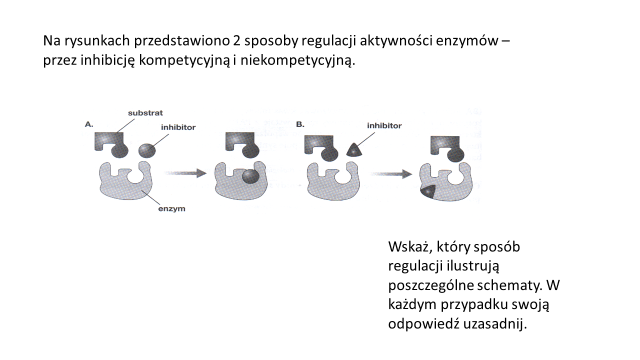 